ESCOLA _________________________________DATA:_____/_____/_____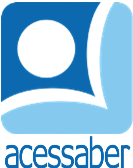 PROF:_______________________________________TURMA:___________NOME:________________________________________________________O MORCEGO QUE QUERIA SER MÚSICO	O sonho do morcego Léo era fazer parte da banda de morcegos da floresta. Eles eram famosos e se apresentavam em todas as festas. Todos os animais adoravam!	Desde filhote, Léo tentou aprender a tocar vários instrumentos para conseguir entrar na banda. Ele começou pela guitarra, mas achava difícil acertar as cordas. Depois, tentou a bateria, porém, não tinha muita coordenação motora. Por fim, Léo quis aprender a tocar piano, mas ele confundia as notas, e não saía nada de bom.	Léo conversou com os morcegos da banda e disse que queria fazer parte da turma, mas explicou que não sabia tocar nenhum instrumento.	- Mas isso não é problema, amigo. Aliás, nosso vocalista precisou migrar para outra floresta. Que tal você cantar para conhecermos sua voz? – sugeriu o guitarrista.	Léo aceitou o desafio e cantou uma das músicas da banda. Os morcegos adoraram a voz de Léo, e ele realizou o sonho de fazer parte da banda, tornando-se o vocalista.180 histórias para se divertir. 
Editora: Ciranda Cultural.QuestõesQual é o título do texto?R: __________________________________________________________________Quantos parágrafos há no texto?R: __________________________________________________________________Qual era o sonho de Léo?R: ______________________________________________________________________________________________________________________________________O que Léo tentou fazer desde filhote?R: __________________________________________________________________ Quais instrumentos Léo tentou tocar? Qual foi o resultado obtido?R: ______________________________________________________________________________________________________________________________________________________________________________________________________________________________________________________________________________________________________________________________________________________________________________________________________________________O que aconteceu quando Léo conversou com os integrantes da banda?R: ______________________________________________________________________________________________________________________________________________________________________________________________________________________________________________________________________________Qual é o seu maior sonho?R: __________________________________________________________________________________________________________________________________________________________________________________________________________Faça uma ilustração da história: